Events Committee Meeting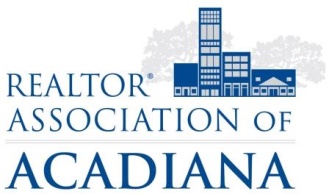 REALTOR® Association of Acadiana1819 W. Pinhook Ste. 115Lafayette, LA 70508RAA Education Room Tuesday, October 3rd – 10:30AMPresent: Cynthia Ahart, Corey Albarado, Michelle Bernard, Cynthia Beslin, Connie Boudoin, Meredith Breaux, Stacey Britton, Rose Chaisson, Suzanne D’Ambrosio, Doris David, Amy Davis, Amy Dowden, Monica Dumesnil, Harry Fuselier, Antoinette Guthrie, Dennis Jones, Kimberly LaFleur, Rachelle Lavergne, Britt LeBlanc, Michelle LeBlanc, Kristin Malarcher, Jessica McGehee, Lori McGrew, Julie Mok, John Pitre, Marie Pitre, Lindsey Reed, Padgette Richard, Scott Roberts, Kelly Streva, Leah Thibaut, Victoria Thomas, Anna Uriegas, Sara Zuchlag Minutes:Antoinette and Dennis called the meeting to order at 10:34AM. A motion was made to approve the minutes from August. A second motion was made, all in favor motion carried. The committee advised they felt REALTOR® Appreciation Day was a success and overall it was an awesome event. They recommended a change of date from Friday to Thursday as Friday’s are very hard for Affiliates and to keep it at the beginning of the month of September. They also recommended a change in food for next year. Antoinette advised the Board of Director’s voted to withhold the People’s Choice Award this year. The committee asked if they could still obtain donations at their booths which they could turn in to the RAA to be placed with the overall money raised. Everyone agreed they can still take donations at their booth; however, there would no specific People’s Choice Award. Antoinette and Dennis explained this year there is currently a waiting list of 12 teams who would like to participate in the Gumbo Cook-off; however, due to teams moving to bigger tent sizes, the amount of teams stayed the same, as we would not accommodate them into the parc. The committee brainstormed on different paths to take in the future:Change tent sizesOnly allow so many 20x20 tentsChange of venueIncrease the fee for tentsThere was no motion made at this time. The committee will revisit this issue upon conclusion of the cook-off. A committee member commented on the Band Sponsorship and advised since this is first come, first serve placement for those sponsors to hang their banner in front of the stage, it is hard for those sponsor’s to get a spot when there is no regulation size for the banners. As some company’s have small banners and some have very large banners. Dennis advised we are still in need of volunteers, specifically for Judge’s Helpers. These volunteers will help retrieve gumbo for the judges. It was noted, these volunteers CAN NOT participate in the theme for their booth as there is a time conflict. There was no new business. The meeting was adjourned at 11:18AM.